§18704.  State participation in the compact(CONTAINS TEXT WITH VARYING EFFECTIVE DATES)(WHOLE SECTION TEXT EFFECTIVE 1/01/26)1.  Participation requirements.  To participate in the compact, a state must:A.  Participate fully in the commission's data system, including using the commission's unique identifier as defined in rules;  [PL 2023, c. 329, §1 (NEW); PL 2023, c. 329, §3 (AFF).]B.  Have a mechanism in place for receiving and investigating complaints about licensees;  [PL 2023, c. 329, §1 (NEW); PL 2023, c. 329, §3 (AFF).]C.  Notify the commission, in compliance with the terms of the compact and rules, of any adverse action or the availability of investigative information regarding a licensee;  [PL 2023, c. 329, §1 (NEW); PL 2023, c. 329, §3 (AFF).]D.  Fully implement a criminal background check requirement, within a time frame established by rule, by receiving the results of the Federal Bureau of Investigation record search on criminal background checks and use the results in making licensure decisions in accordance with subsection 2;  [PL 2023, c. 329, §1 (NEW); PL 2023, c. 329, §3 (AFF).]E.  Comply with the rules of the commission;  [PL 2023, c. 329, §1 (NEW); PL 2023, c. 329, §3 (AFF).]F.  Utilize a recognized national examination as a requirement for licensure pursuant to the rules of the commission; and  [PL 2023, c. 329, §1 (NEW); PL 2023, c. 329, §3 (AFF).]G.  Have continuing competence requirements as a condition for license renewal.  [PL 2023, c. 329, §1 (NEW); PL 2023, c. 329, §3 (AFF).][PL 2023, c. 329, §1 (NEW); PL 2023, c. 329, §3 (AFF).]2.  Biometric-based information.  Upon adoption of this compact, the member state has the authority to obtain biometric-based information from each physical therapy licensure applicant and submit this information to the Federal Bureau of Investigation for a criminal background check in accordance with 28 United States Code, Section 534 and 42 United States Code, Section 14616.[PL 2023, c. 329, §1 (NEW); PL 2023, c. 329, §3 (AFF).]3.  Compact privilege.  A member state shall grant the compact privilege to a licensee holding a valid unencumbered license in another member state in accordance with the terms of the compact and rules.[PL 2023, c. 329, §1 (NEW); PL 2023, c. 329, §3 (AFF).]4.  Fees.  Member states may charge a fee for granting a compact privilege.[PL 2023, c. 329, §1 (NEW); PL 2023, c. 329, §3 (AFF).]SECTION HISTORYPL 2023, c. 329, §1 (NEW). PL 2023, c. 329, §3 (AFF). The State of Maine claims a copyright in its codified statutes. If you intend to republish this material, we require that you include the following disclaimer in your publication:All copyrights and other rights to statutory text are reserved by the State of Maine. The text included in this publication reflects changes made through the First Regular and Frist Special Session of the 131st Maine Legislature and is current through November 1, 2023
                    . The text is subject to change without notice. It is a version that has not been officially certified by the Secretary of State. Refer to the Maine Revised Statutes Annotated and supplements for certified text.
                The Office of the Revisor of Statutes also requests that you send us one copy of any statutory publication you may produce. Our goal is not to restrict publishing activity, but to keep track of who is publishing what, to identify any needless duplication and to preserve the State's copyright rights.PLEASE NOTE: The Revisor's Office cannot perform research for or provide legal advice or interpretation of Maine law to the public. If you need legal assistance, please contact a qualified attorney.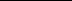 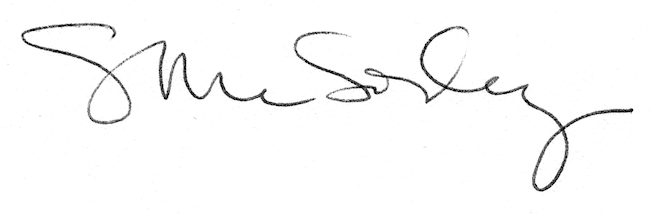 